CADENAS Industry-Forum wird 2012 zahlreiche Topvorträge präsentierenFachkongress informiert im Februar 2012 Fachbesucher aus dem Maschinen- und AnlagenbauAugsburg, 15. Dezember 2011. Am 8. und 9. Februar 2012 wird der Augsburger Softwarehersteller CADENAS GmbH bereits zum 13. Mal das Industry-Forum in der IHK Augsburg veranstalten. Der internationale Fachkongress richtet sich an Komponentenhersteller und Fachkräfte der Industrie aus den Bereichen Anlagen- und Maschinenbau sowie Elektrotechnik. Hochkarätige Referenten namhafter UnternehmenDas Industry-Forum präsentiert sich im Jahr 2012 mit hochkarätigen Referenten namhafter Unternehmen, die in Best-Practice Vorträgen exklusive Einblicke in ihre Erfahrungen und Strategien beim Einsatz der CADENAS Softwarelösungen präsentieren. Das Programm hält unter anderem Vorträge von folgenden Unternehmen bereit: Boeing, Liebherr-Werk Biberach GmbH, Siemens VAI Metals Technologies GmbH, AHP Merkle GmbH, eCl@ss e.V., Thales Alenia Space Italia S.p.A., Balluff GmbH, FATH GmbH sowie REpower Systems SE.Prozesskosten bereits in der Konstruktionsphase senkenVortragsthemen, Workshops und Networking im Bereich Strategisches Teilemanagement richten sich vorwiegend an Unternehmen, die bereits in der Konstruktionsphase langfristig Kosten senken wollen, welche zu einem späteren Zeitpunkt nicht mehr beeinflussbar sind. Darüber hinaus zeigt die Vorstellung des PURCHINEERING Konzepts von CADENAS den Besuchern aus der Industrie Ansätze zur optimierten Zusammenarbeit von Einkauf und Engineering.Elektronische Produktkataloge revolutionieren das MarketingKomponentenherstellern bietet das Industry-Forum 2012 inspirierende Praxisbeispiele, wie mit dem Elektronischen Produktkatalog von CADENAS das Marketing revolutioniert werden kann. Zusätzlich erfahren die Kongressbesucher, wie sie mit innovativen Vermarktungsmöglichkeiten, darunter die vertikalen Marktplätzen und die innovativen Messe-Features von CADENAS, die Aufmerksamkeit ihrer Elektronischen CAD Produktkataloge zusätzlich steigern und gleichzeitig den Umsatz erhöhen können.Begleitet wird das 13. CADENAS Industry-Forum zusätzlich durch eine Fachausstellung renommierter Unternehmen.Eine weitere Möglichkeit zum Networking bietet das Abendevent des Industry-Forums, das im Anschluss an den ersten Kongresstag stattfindet. In entspannter Atmosphäre können die Teilnehmer hier neue, wertvolle Kontakte knüpfen.Interessenten erhalten bei Anmeldung bis zum 17.01.2012 einen Frühbucherpreis von nur 199 Euro statt regulär 299 Euro (Preise pro Person, zzgl. MwSt.).Weitere Informationen zu den Vorträgen und zur Anmeldung unter:www.industry-forum.bizPressebilder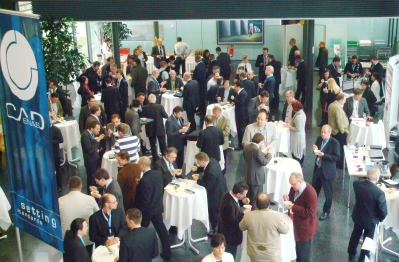 BU 1: Der internationale Fachkongress Industry-Forum von CADENAS zieht jedes Jahr rund 250 Fachkräfte aus dem Bereich Maschinen- und Anlagenbau nach Augsburg.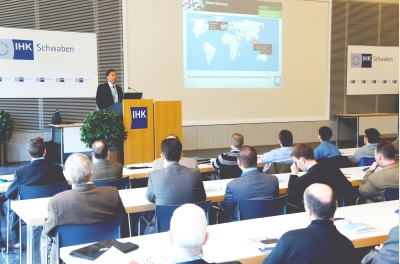 BU 2: Jürgen Heimbach, Geschäftsführer der CADENAS GmbH, präsentierte auf dem 12. Industry-Forum 2011 die neuesten Strategien des Augsburger Softwareherstellers.2628 ZeichenDer Pressetext und die Bilder stehen auf unserer Webseite zum Download bereit: www.cadenas.de/pressemitteilungenÜber die CADENAS GmbHCADENAS ist ein führender Softwarehersteller in den Bereichen Strategisches Teilemanagement und Teilereduzierung (PARTsolutions) sowie Elektronische CAD Produktkataloge (eCATALOGsolutions). Das Unternehmen stellt mit seinen maßgeschneiderten Softwarelösungen ein Bindeglied zwischen den Komponentenherstellern und ihren Produkten sowie den Abnehmern dar.Der Name CADENAS (span. Prozessketten) steht mit seinen 300 Mitarbeitern an 14 internationalen Standorten seit über 19 Jahren für Erfolg, Kreativität, Beratung und Prozessoptimierung.CADENAS hat in der Rolle des Initiators und Vordenkers bereits viele wichtige Neuerungen und Trends in den beiden Geschäftsfeldern etabliert.PARTsolutions Innovationen:Die Suche von CAD Bauteilen anhand von TopologienDie Geometrische Ähnlichkeitssuche von CAD Bauteilen automatisch im HintergrundDie CAD Teilesuche durch SkizziereneCATALOGsolutions Innovationen:Die Suche nach 3D CAD Teilen auf SmartphonesDer Einsatz von 3D Brillen zur Präsentation von CAD ModellenDie Steuerung von 3D CAD Teilen mit Hilfe der Wii FernbedienungDie Unterstützung der Augmented Reality TechnologieePRODUCTplacement: Das richtige Teil zum richtigen Zeitpunkt der richtigen Person anbietenWeitere Informationen über die neuesten Innovationen sowie das Unternehmen finden Sie auf unserer Internetseite unter: www.cadenas.de.